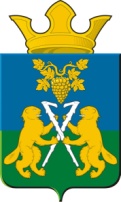 АДМИНИСТРАЦИЯ НИЦИНСКОГО СЕЛЬСКОГО ПОСЕЛЕНИЯСЛОБОДО-ТУРИНСКОГО МУНИЦИПАЛЬНОГО РАЙОНА СВЕРДЛОВСКОЙ ОБЛАСТИП О С Т А Н О В Л Е Н И ЕОт 01 марта  2024 года                                                                                               с.Ницинское                                               № 27Об утверждениипорядка  расходования иного межбюджетного трансферта из областного бюджета бюджету Ницинского сельского поселения,  на организацию электро-, тепло-, газо- и водоснабжения, водоотведения, снабжения населения топливом в 2024 году              В соответствии с Законами Свердловской области от 15 июля 2005 года № 70-ОЗ "Об отдельных межбюджетных трансфертах, предоставляемых из областного бюджета и местных бюджетов в Свердловской области" и 07 декабря 2023 года № 128-ОЗ «Об областном бюджете на 2024 год и плановый период 2025 и 2026 годов»,  постановлением Правительства Свердловской области от 29 февраля 2024г. № 132-ПП  «О внесении изменений в постановление Правительства Свердловской области от 23.01.2020 № 27-ПП «Об утверждении распределения субсидий и иных межбюджетных трансфертов из областного бюджета бюджетам муниципальных образований, расположенных на территории Свердловской области, в рамках реализации государственной программы Свердловской области «Развитие жилищно-коммунального хозяйства и повышение энергетической эффективности в Свердловской области »ПОСТАНОВЛЯЮ:    1. Утвердить порядок  расходования иного межбюджетного трансферта из областного бюджета бюджету Ницинского сельского поселения,  на организацию электро-, тепло-, газо- и водоснабжения, водоотведения, снабжения населения топливом в 2024году (прилагается).   2. Разместить настоящее постановление на официальном сайте  Администрации Ницинского сельского поселения в  информационно-телекоммуникационной сети «Интернет» http://www.nicinskoe.ru/.   3. Контроль исполнения настоящего постановления оставляю за собой.ГлаваНицинского сельского поселения                                                 Т.А. Кузеванова                                                    Утвержден                           постановлением администрации     Ницинского сельского поселения                        от  01.03 .2024г.  № 27Порядок расходования иного межбюджетного трансферта из областного бюджета бюджету Ницинского сельского поселения,  на организацию электро-, тепло-, газо- и водоснабжения, водоотведения, снабжения населения топливом в 2024году  1. Настоящий Порядок определяет условия  расходования иного межбюджетного трансферта из областного бюджета бюджету Ницинского сельского поселения,  на организацию электро-, тепло-, газо- и водоснабжения, водоотведения, снабжения населения топливом в 2024году.2. Настоящий Порядок разработан в  соответствии со статьей 142 Бюджетного кодекса Российской Федерации, Законами Свердловской области от 15 июля 2005 года № 70-ОЗ «Об отдельных межбюджетных трансфертах, предоставляемых из областного бюджета и местных бюджетов в Свердловской области» 3. Главным распорядителем средств бюджета является Администрация Ницинского сельского поселения (далее - Администрация), по расходованию иного межбюджетного трансферта на организацию электро-, тепло-, газо- и водоснабжения, водоотведения, снабжения населения топливом в 2024 году . 4. Иной межбюджетный трансферт подлежит зачислению в доход бюджета Ницинского сельского поселения по коду 920 2024 9999 10 0000 150  «Прочие межбюджетные трансферты, передаваемые бюджетам сельских поселений».5. Расходование иного межбюджетного трансферта бюджета  Ницинского сельского поселения  осуществляется за счет средств, полученных из областного бюджета  по разделу 0500 «Жилищно-коммунальное хозяйство», подразделу 0502 «Коммунальное хозяйство», по направлению расходов 42800 «Организация электро-, тепло-, газо- и водоснабжения, водоотведения, снабжение населения топливом»,  виду расходов 843 «Исполнение муниципальных гарантий».6.  Иной межбюджетный трансферт предоставляется для решения вопросов, направленных на содействие в организации электро-, тепло-, газо- и водоснабжения населения, водоотведения, снабжения населения топливом, путем погашения задолженности, в том числе по предоставленным муниципальным гарантиям, на:- погашение задолженности за газ;7. Администрация Ницинского сельского поселения   предоставляет в Министерство энергетики и жилищно-коммунального хозяйства  Свердловской области  отчеты согласно формы указанной в  соглашении.  8. Неиспользованный по состоянию на 1 января финансового года, следующего за отчетным, остаток средств возвратить в областной бюджет в сроки, установленные бюджетным законодательством Российской Федерации .  9. Средства, полученные из областного бюджета в форме иного межбюджетного трансферта,  носят целевой характер и не могут быть использованы на иные цели.10. Нецелевое использование бюджетных средств, влечет применение мер ответственности, предусмотренных бюджетным, административным, уголовным законодательством. 11. Финансовый контроль за целевым использованием бюджетных средств осуществляется Администрацией Ницинского сельского поселения.